Согласно документу с сайта Минобрнауки.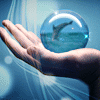 1. Адамович А., Гранин Д. Блокадная книга
            (Книга есть в школьной библиотеке)
 
2. Айтматов Ч. И дольше века длится день/ Белый пароход
            (Книги есть в школьной библиотеке)
 
3. Аксенов В. Звёздный билет/ Остров Крым
 
4. Алексин А. Мой брат играет на кларнете
            (Книга есть в школьной библиотеке)
 
5. Арсеньев В. Дерсу Узала
            (Книга есть в школьной библиотеке)
 
6. Астафьев В. Пастух и пастушка/ Царь-рыба
            (Книга есть в школьной библиотеке)
 
7. Бабель И. Одесские рассказы / Конармия
            (Книги есть в школьной библиотеке)
 
8. Бажов П. Уральские сказы
            (Книга есть в школьной библиотеке)
 
9. Белых Л., Пантелеев Л. Республика Шкид
            (Книга есть в школьной библиотеке)
 
10. Богомолов В. Момент истины (В августе сорок четвёртого)
            (Книга есть в школьной библиотеке)
 
11. Бондарев Ю. Батальоны просят огня/ Горячий снег
            (Книга есть в школьной библиотеке)
 
12. Боханов А. Император Александр III
 
13. Булгаков М. Белая гвардия
            (Книга есть в школьной библиотеке)
 
14. Булычев К. Приключения Алисы
            (Книга есть в школьной библиотеке)
 
15. Бунин И. Тёмные аллеи
            (Книга есть в школьной библиотеке)
 
16. Быков В. Мёртвым не больно/ Сотников
            (Книга есть в школьной библиотеке)
 
17. Васильев Б. А зори здесь тихие…/ В списках не значился
            (Книги есть в школьной библиотеке)
 
18. Вернадский Г. Начертание русской истории
 
19. Волков А. Волшебник Изумрудного города
            (Книга есть в школьной библиотеке)
 
20. Гайдар А. Тимур и его команда/ Голубая чашка / Чук и Гек
            (Книги есть в школьной библиотеке)
 
21. Гамзатов Р. Мой Дагестан/ Стихотворения
 
22. Гиляровский В. Москва и москвичи
            (Книга есть в школьной библиотеке)
 
23. Гончаров И. Обыкновенная история
            (Книга есть в школьной библиотеке)
 
24. Горянин А. Россия. История успеха (в 2 книгах)
 
25. Грин А. Алые паруса/ Бегущая по волнам
            (Книга есть в школьной библиотеке)
 
26. Гумилёв Л. От Руси к России
 
27. Гумилев Н. Стихотворения
            (Книга есть в школьной библиотеке)
 
28. Деникин А. Очерки русской смуты
 
29. Джалиль М. Моабитская тетрадь
 
30. Довлатов С. Зона/ Чемодан/ Заповедник/ Рассказы
            (Книги есть в школьной библиотеке)
 
31. Достоевский Ф. Идиот
            (Книга есть в школьной библиотеке)
 
32. Драгунский В. Денискины рассказы
            (Книга есть в школьной библиотеке)
 
33. Дудинцев В. Белые одежды
 
34. Думбадзе Н. Я, бабушка, Илико и Илларион
 
35. Ибрагимбеков М. И не было лучше брата
 
36. Ильин И. О России. Три речи
 
37. Ильф И., Петров Е. Двенадцать стульев/ Золотой телёнок
            (Книги есть в школьной библиотеке)
 
38. Ишимова А. История России в рассказах для детей
            (Книга есть в школьной библиотеке)
 
39. Искандер Ф. Сандро из Чегема
            (Книга есть в школьной библиотеке)
 
40. Каверин В. Два капитана/ Открытая книга
            (Книга есть в школьной библиотеке)
 
41. Кассиль Л. Будьте готовы, Ваше высочество!/ Кондуит и Швамбрания
            (Книга есть в школьной библиотеке)
 
42. Катаев В. Белеет парус одинокий
            (Книга есть в школьной библиотеке)
 
43. Кондратьев В. Сашка
            (Книга есть в школьной библиотеке)
 
44. Кончаловская Н. Наша древняя столица
 
45. Крапивин В. Мальчик со шпагой
            (Книга есть в школьной библиотеке)
 
46. Кузьмин В. Сокровище нартов: Из кабардинских и балкарских сказаний о богатырях-нартах
 
47. Куприн А. Поединок/ Гранатовый браслет
            (Книги есть в школьной библиотеке)
 
48. Лагин Л. Старик Хоттабыч
            (Книга есть в школьной библиотеке)
 
49. Лесков Н. Очарованный странник
            (Книга есть в школьной библиотеке)
 
50. Лихачев Д. «Слово о полку Игореве» и культура его времени/ Раздумья о России (сборник)/ Рассказы русских летописей XII-XIV вв.
            (Книга есть в школьной библиотеке)
 
51. Лотман Ю. Беседы о русской культуре/ Роман А.С. Пушкина «Евгений Онегин». Комментарий
            (Книга есть в школьной библиотеке)
 
52. Набоков В. Дар/ Защита Лужина /Приглашение на казнь
 
53. Некрасов В. В окопах Сталинграда
            (Книга есть в школьной библиотеке)
 
54. Носов Н. Приключения Незнайки / Незнайка на Луне / Живая Шляпа / Мишкина каша
            (Книги есть в школьной библиотеке)
 
55. Обручев В. Земля Санникова
            (Книга есть в школьной библиотеке)
 
56. Олеша Ю. Три толстяка
            (Книга есть в школьной библиотеке)
 
57. Островский Н. Как закалялась сталь
            (Книга есть в школьной библиотеке)
 
58. Паустовский К. Повесть о жизни/ Мещерская сторона
            (Книга есть в школьной библиотеке)
 
59. Пикуль В. Реквием каравану PQ-17/ Миниатюры
 
60. Приставкин А. Ночевала тучка золотая
            (Книга есть в школьной библиотеке)
 
61. Петрушевская Л. Рассказы и повести
 
62. Полевой Б. Повесть о настоящем человеке
            (Книга есть в школьной библиотеке)
 
63. Прутков Козьма Сочинения
 
64. Распутин В. Прощание с Матерой
            (Книга есть в школьной библиотеке)
 
65. Рождественский Р. Стихотворения
 
66. Рубцов Н. Стихотворения
            (Книга есть в школьной библиотеке)
 
67. Руставели Ш. Витязь в тигровой шкуре
            (Книга есть в школьной библиотеке)
 
68. Рыбаков А. Кортик/ Бронзовая птица/ Выстрел
            (Книги есть в школьной библиотеке)
 
69. Самойлов Д. Стихотворения
 
70. Симонов К. Стихотворения/ Живые и мертвые
            (Книги есть в школьной библиотеке)
 
71. Соловьев Л. Повесть о Ходже Насреддине
 
72. Стругацкий А., Стругацкий Б. Понедельник начинается в субботу/ Трудно быть богом
            (Книги есть в школьной библиотеке)
 
73. Токарева В. Рассказы и повести
 
74. Толстой А. Князь Серебряный
            (Книги есть в школьной библиотеке)
 
75. Толстой Л.Н. Хаджи-Мурат/ Казаки/ Анна Каренина
            (Книги есть в школьной библиотеке)
 
76. Тукай Г. Шурале
 
77. Тынянов Ю. Пушкин/ Смерть Вазир-Мухтара
            (Книги есть в школьной библиотеке)
 
78. Успенский Э. Крокодил Гена и его друзья / Дядя Федор, пес и кот
            (Книги есть в школьной библиотеке)
 
79. Фадеев А. Молодая гвардия/ Разгром
            (Книги есть в школьной библиотеке)
 
80. Фраерман Р. Дикая собака Динго, или Повесть о первой любви
            (Книга есть в школьной библиотеке)
 
81.Хетагуров К. Стихотворения
 
82. Шварц Е. Дракон/ Снежная королева
            (Книги есть в школьной библиотеке)
 
83. Шукшин В. Рассказы
            (Книги есть в школьной библиотеке)
 
84. Эйдельман Н. Лунин/ Твой XIX век
            (Книга есть в школьной библиотеке)
 
85. Эренбург И. Люди, годы, жизнь
 
86. Ян В. Чингиз-хан / Батый / К последнему морю
            (Книги есть в школьной библиотеке)
 
87. Янин В. Я послал тебе бересту
 
88. Эпосы, былины, летописи Алпамыш (узбекский эпос)
 
89. Гэсэр
           (О бурятском эпосе читайте - здесь)
 
90. Давид Сасунский (армянский эпос)
 
91. Джангар (калмыцкий эпос)
 
92. Калевала (карело-финский эпос)
 
93. Кёр-оглы (азербайджанский эпос)
 
94. Манас (киргизский эпос)
 
95. Олонхо (якутский эпос)
 
96. Урал-Батыр (башкирский эпос)
 
97. Древние российские стихотворения, собранные Киршею Даниловым
 
98. Повесть временных лет
            (Книга есть в школьной библиотеке)
 
99. Былины (сост. Чечеров К., Ухов П.)
            (Былины есть в школьной библиотеке)
 
100. Сказки народов России (сост.Ватагин М.)